FAKULTNÍ THOMAYEROVA NEMOCNICEVÍDEŇSKÁ 800140 59 PRAHA 4 - KRČAdresát: FlaktGroup Czech Republic a.s. Slovanská 781 463 12 Liberec-VesecPřipravil, podpisInvestice:Provoz:        XOBJEDNÁVKA Č.                  00674-072-2024Středisko: 54061Datum vystavení:               22/04/2024Dodací lhůta:                     30/05/2024Dopravní dispozice:  FTN – pavilon H, strojovna vzt pro odd. Cytostatik a sterilních léčivVyřizuje/telefon:Bankovní spojení: ČNB 20001-36831041/0710Věc, popis:  HAVÁRIE – Oprava ventilátorových komor VZT1-sterilní léčiva, VZT2-cytostatika.Kontaktní osoba(y)/telefon:ZKO: 371 97 000   IČO: 00064 190    DIČ: CZ00064190Cena bez DPH:         118.208,00 KčNa faktuře uvádějte vždy číslo objednávky a splatnost faktur 60 dní+60 dní bez penalizace. Fakturu vystaví dodavatel do 7 pracovních dní a zašle na e-mail: faktura@ftn.czProhlášení dodavatele: S obsahem objednávky souhlasím a objednávku přijímám.Datum: _______23.04.2024___________________Za dodavatele, podpis, razítko: __________________________________________SchválilSchválilSchválil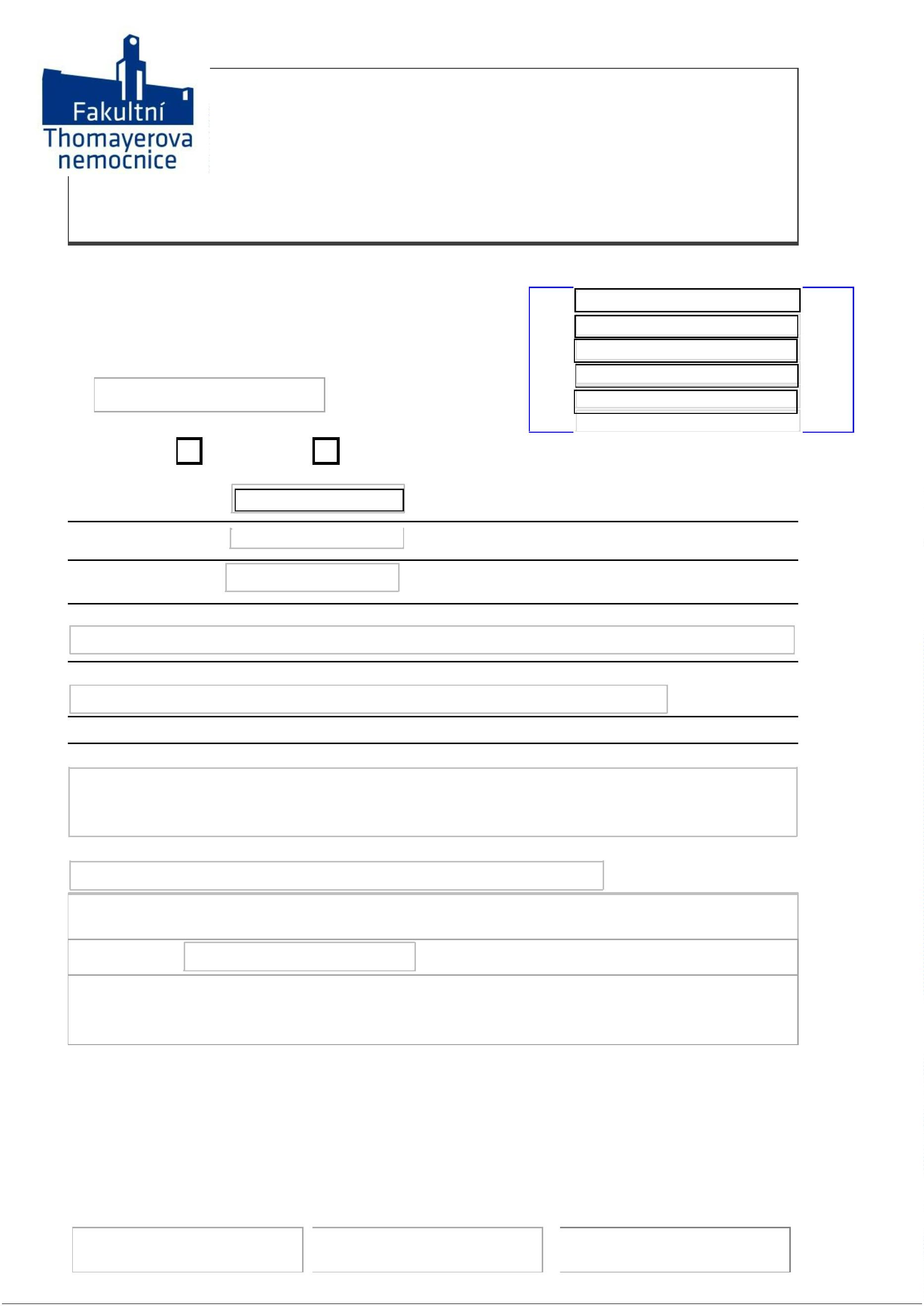 